Situation  n°1 : Engagement replacement motricité Base arrière :  Dispositif : Des colonnes d’AR avec balle ; 1 GB ; 1Pivot passeur ; 1 ½ C passeur.Fonctionnement :1° temps : ARGb -> Pivot ; ARDb -> ½ C  	2°temps : Pivot -> ARDb ; ½ C  -> ARGb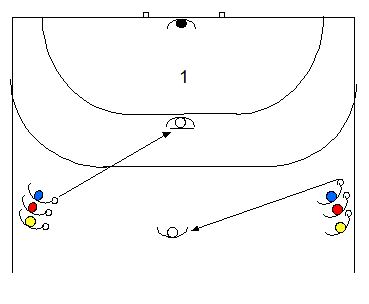 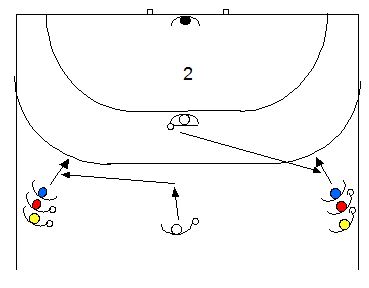 3° temps : ARGb -> ½ C ; Pivot -> ARDb 	4°temps :  ARDb tire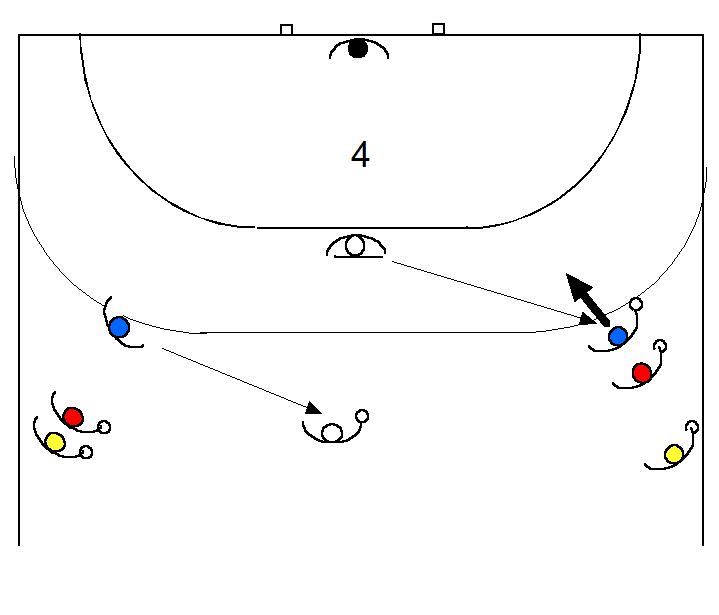 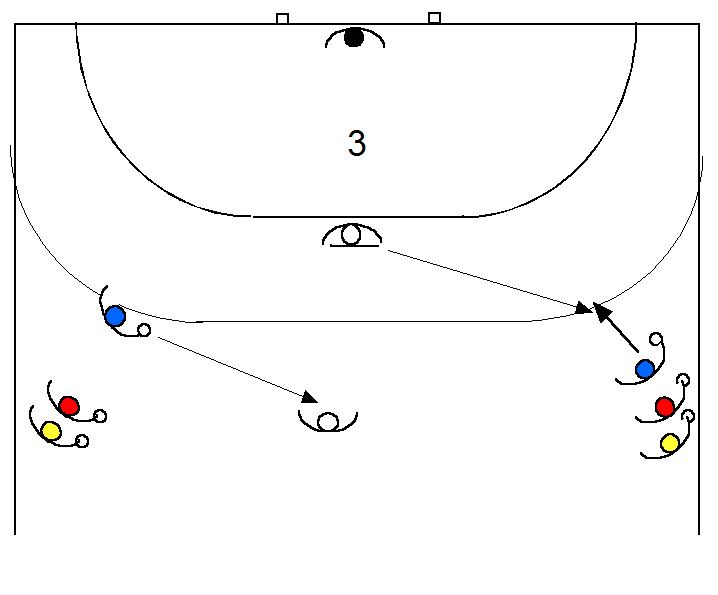 5° temps : ARGb se replace	; ARDr -> Pivot 	6°temps :  Pivot -> ARGb ; ½ C -> ARDr 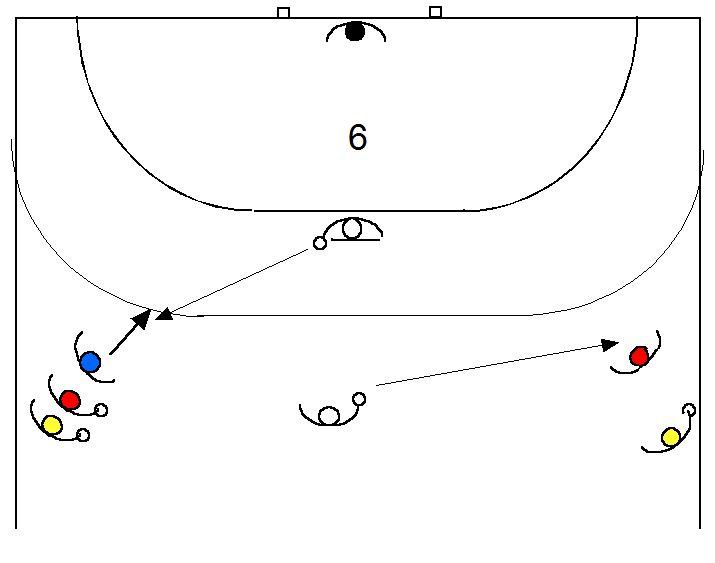 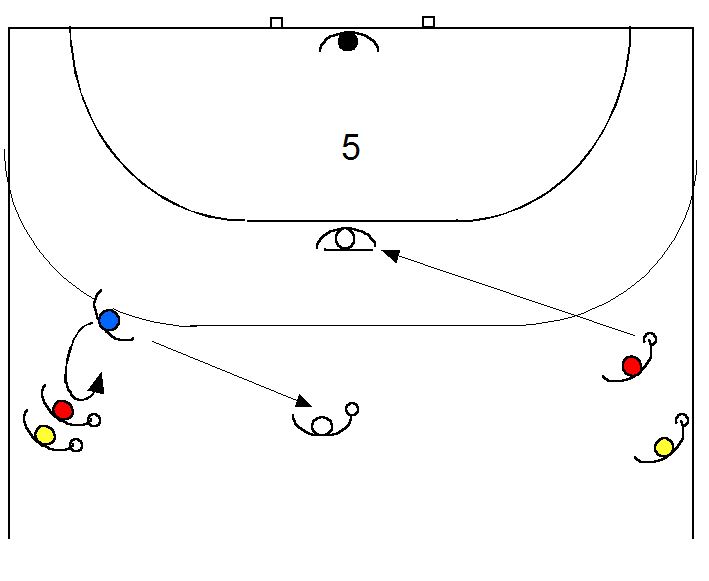 7° temps : ARGb tire				 	8°temps : ARGr -> Pivot ; ARDr -> ½ C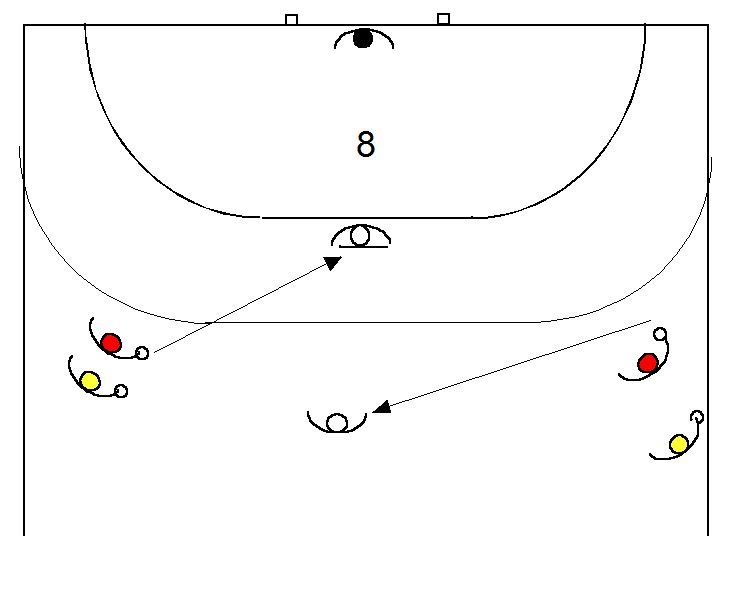 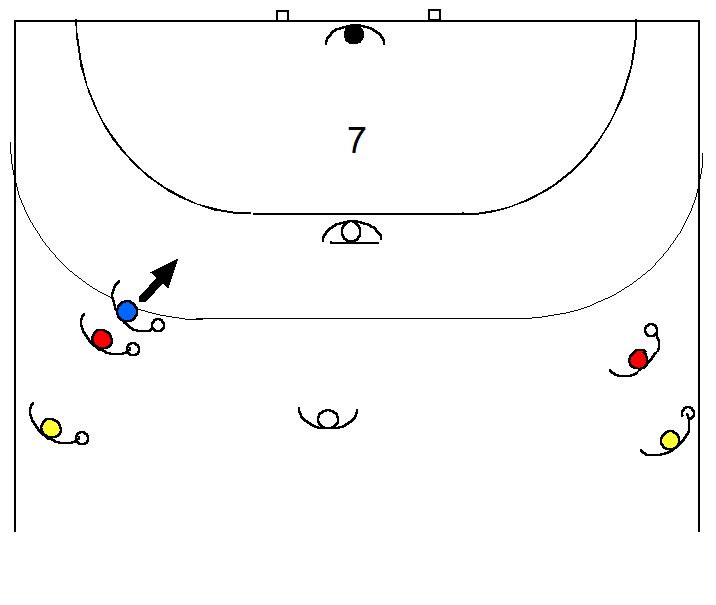 Le Pivot reçoit de la gauche et donne à droite ; il reçoit de la droite et donne à gauche.Le ½ C reçoit de la droite et donne à gauche ; il reçoit de nouveau de la gauche et donne à droite ; il reçoit de nouveau de la droite et donne à gauche.Le 1° ARG donne au Pivot ; il reçoit du ½ C ; il rend au ½ C ; il reçoit du Pivot ; il tire.Le 1° ARD donne au ½ C ; il reçoit du Pivot : il tire.Sauf pour le 1° ballon, pour les AR quand on reçoit du Pivot on tire, quand on reçoit du ½ C on lui rend la balle.   -  	Comportements attendus :½ C : s’efforcer de donner les balles après s’être engagé de façon à ce qu’elles arrivent de l’avant à l’AR latéral.AR : Réceptionner en courant une balle qui vient de côté (du ½ C) , menacer ; rendre au ½ C ; se replacer, se réengager ; recevoir une balle qui vient de l’avant (du Pivot); tirer.Avoir les appuis orientés vers la cage ; accélérer à la réception.Tir 1° poteau puis 2°.Evolution 1 :L’AR latéral fait un changement de direction (tout en restant dans son CJD) soit interne soit externe et tireEvolution 2 :L’AR latéral tire sur réception du ½ C ; l’autre AR latéral reçoit du Pivot et lui rend.Evolution 3 :L’AR latéral fait un changement de direction (tout en restant dans son CJD) soit interne soit externe et tire